Name:Title:Lodge name and number:Address:Telephone:Email:*Order quantities may be limited depending on available stock. PhotoItem NamePriceQuantity*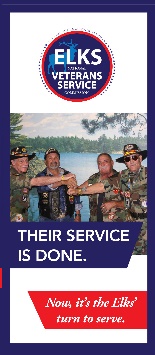 ENVSC BrochureNo Charge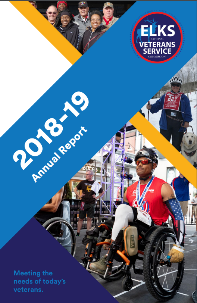 ENVSC Annual ReportNo Charge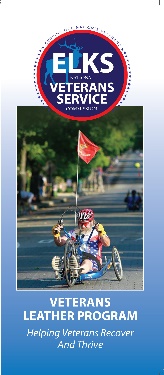 Leather Program BrochureNo Charge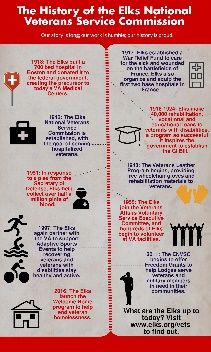 Elks Veterans History TimelineNo Charge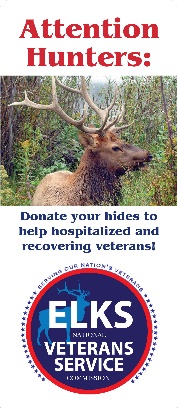 Hunters Donate Your Hides BrochureNo Charge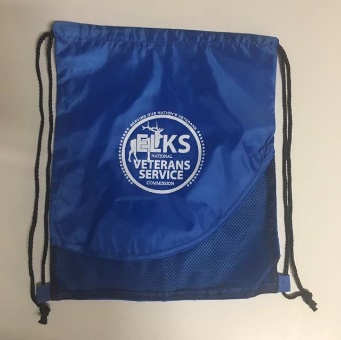 Elks Veterans Service Drawstring Bag4.00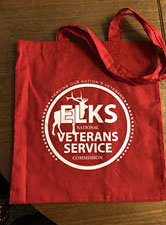 Elks Veterans Service Canvas Bag4.00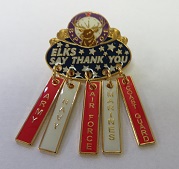 Elks Say Thank You-Armed Forces Pin7.00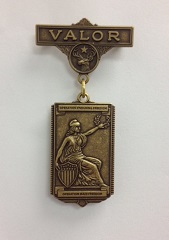 Medal of Valor8.00